Name:__________________________________________Date:___________Period:______________Problems - Section 6.3-6-4A 5.0 kg object (m1) is connected to a 10.0 kg object (m2) by a string. If a pulling force F of 20 N is applied to the 5.0 kg object as shown. What is the acceleration of the system?  What is the tension in the string connecting the objects? assume a frictionless surface .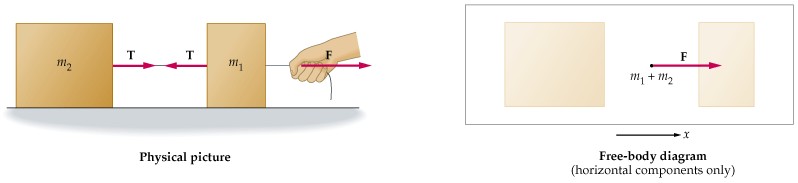 Mass 1 (10 kg) rests on a table connected by a string to Mass 2 (5 kg).  Find the minimum coefficient of static friction for which the blocks remain stationary.From the figure above, Mass 1 (10 kg) rests on a table connected by a string to Mass 2 (5 kg). If ms = 0.30 and mk = 0.20, what is the acceleration of each block? What is the tension in the connecting string?Pulley’s on the rampTwo blocks are connected by a string as shown in the figure. What is the acceleration, assuming there is no friction? At an angle of 45 degrees . Mass 1 weighs 10 kg and mass 2 weighs 5 kg